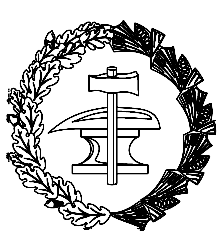 ОТДЕЛ ОБРАЗОВАНИЯ КУЗНЕЦКОГО РАЙОНА ПЕНЗЕНСКОЙ ОБЛАСТИПРИКАЗот 02 февраля 2021 г.									№ 1г. КузнецкОб утверждении Концепции  муниципальной системыоценки качества образования Кузнецкого района Пензенской области.С целью повышения качества общего образования в общеобразовательных учреждениях Кузнецкого района и получения достоверных результатов оценочных процедур, в рамках системной работы по подготовке и проведению мониторинга качества подготовки обучающихся общеобразовательных учреждений Кузнецкого района, приказываю:1. Утвердить Концепцию муниципальной системы оценки качества образования Кузнецкого района Пензенской области согласно приложению.2. Назначить ответственных за направления оценки достижений образовательных результатов:2.1. «Развитие системы оценки качества подготовки обучающихся» - Курамшина Р.И., заместителя начальника Отдела образования;2.2. «Организация работы со школами с низкими результатами обучения и/или школами, функционирующими в неблагоприятных социальных условиях» - Курамшина Р.И., заместителя начальника Отдела образования; 2.3. «Совершенствование системы выявления, поддержки и развития способностей и талантов у детей и молодежи» - Маликову Л.Н., заведующего методическим кабинетом МКУ «ЦРМХ»; 2.4 «Организация системы работы по самоопределению и профессиональной ориентации» - Варфоломееву Л.Ю., методиста МКУ «ЦРМХ»; 2.5. «Развитие системы объективности процедур оценки качества образования и олимпиад школьников» - Маликову Л.Н., заведующего методическим кабинетом МКУ «ЦРМХ»; 2.6. «Мониторинг эффективности деятельности руководителей общеобразовательных учреждений Кузнецкого района» - Курамшина Р.И., заместителя начальника Отдела образования;2.7. «Мониторинг качества дополнительного профессионального образования педагогических работников» – Маликову Л.Н., заведующего методическим кабинетом МКУ «ЦРМХ»; 2.8. «Совершенствование системы методической работы» - Маликову Л.Н., заведующего методическим кабинетом МКУ «ЦРМХ»; 2.9. «Развитие системы организации воспитания и социализации обучающихся» - Горину Н.А. и Курносову О.С., методистов МКУ «ЦРМХ».3. Настоящий приказ разместить (опубликовать) на официальном сайте Отдела образования Кузнецкого района Пензенской области в информационно-телекоммуникационной сети "Интернет".4. Настоящий приказ вступает в силу со дня его подписания.5. Контроль за исполнением настоящего приказа возложить на начальника Отдела образования.Начальник Отдела образованияКузнецкого района							А.А. ПерунковПриложениек приказу Отдела образованияКузнецкого района Пензенской областиот 02.02.2021 №1 Концепция муниципальной системы оценки качества образования Кузнецкого района Пензенской областиI. Общие положенияНастоящая концепция определяет цели, принципы, приоритетные направления и ожидаемые результаты муниципальной системы оценки качества образования (далее – МСОКО), являющаяся основой для принятия эффективных управленческих решений по повышению качества образования в Кузнецком районе.  Концепция муниципальной системе оценки качества образования Кузнецкого района (далее – Концепция) разработано с учетом положений нормативных правовых актов, регламентирующих процесс развития системы образования Российской Федерации и приоритетных подходов к формированию системы оценки качества образования:– Конституции Российской Федерации от  12.12.1993 (с последующими изменениями и поправками);– Федерального закона от 29.12.2012 № 273-ФЗ «Об образовании в Российской Федерации» (с последующими изменениями);– Указа Президента Российской Федерации от 07.05.2018 № 204 «О национальных целях и стратегических задачах развития Российской Федерации на период до 2024 года»;– Послания Президента Российской Федерации В.В. Путина Федеральному Собранию Российской Федерации от 15.01.2020;– Концепции общенациональной системы выявления и развития молодых талантов (утверждена Президентом Российской Федерации 03.04.2012 № Пр-827);– Постановления Правительства Российской Федерации от 10.09.2012 № 897  «О Национальном координационном совете по поддержке молодых талантов России» (с последующими изменениями);– Приказа Министерства образования и науки Российской Федерации от 06.10.2009 № 373 «Об утверждении и введении в действие федерального государственного образовательного стандарта начального общего образования» (с последующими изменениями);– Приказа Министерства образования и науки Российской Федерации от 17.12.2010 № 1897 «Об утверждении федерального государственного образовательного стандарта основного общего образования» (с последующими изменениями);– Приказа Министерства образования и науки Российской Федерации от 17.05.2012 № 413 «Об утверждении федерального государственного образовательного стандарта среднего общего образования» (с последующими изменениями);– Распоряжения Правительства Российской Федерации от 31.12.2019 № 3273-р «Об утверждении основных принципов национальной системы профессионального роста педагогических работников РФ, включая национальную систему учительского роста»;– Письма Рособрнадзора от 16.03.2018 № 05-71 «О направлении рекомендаций по повышению объективности оценки образовательных результатов»;– Закона Пензенской области от 15.05.2019 № 3323-ЗПО «О Стратегии социально-экономического развития Пензенской области на период до 2035 года»;– Закона Пензенской области от 04.07.2013 № 2413-ЗПО «Об образовании в Пензенской области» (с последующими изменениями);– Постановления Правительства Пензенской области от 30.10.2013 № 804-пП «Об утверждении государственной программы «Развитие образования в Пензенской области» (с последующими изменениями); – Распоряжения Правительства Пензенской области от 28.08.2012 № 442-рП «Об утверждении Концепции развития системы образования Пензенской области на 2012 - 2021 годы» (с последующими изменениями); - Приказа Министерства образования Пензенской области от 02.07.2020 № 287/01-07 «Об утверждении Концепции региональной системы оценки качества образования Пензенской области»Указом Президента Российской Федерации В.В. Путина определены приоритетные цели в сфере образования:- во-первых, это обеспечение глобальной конкурентоспособности российского образования, вхождение Российской Федерации в число 10 ведущих стран мира по качеству общего образования;- во-вторых, воспитание гармонично развитой и социально ответственной личности на основе духовно-нравственных ценностей народов Российской Федерации, исторических и национально-культурных традиций.В ежегодном Послании Президента Российской Федерации В.В. Путина Федеральному Собранию от 15 января 2020 г. отмечена значимость повышения качества образования, создания условий для того, чтобы «каждый ребёнок, где бы он ни жил, мог получить хорошее образование». Равные образовательные возможности – мощный ресурс для развития страны и обеспечения социальной справедливости.Современные вызовы социально-экономического развития российского общества диктуют необходимость перехода к принципиально новым, в том числе индивидуальным, технологиям обучения, обосновывают потребность подготовки обучающихся к изменениям, творческому поиску и работе в команде, и, что особенно важно в современном мире, к жизни в цифровую эпоху.Для достижения планируемых результатов необходимо решение ряда важных задач, одной из которых выступает «формирование востребованной системы оценки качества образования и образовательных результатов». Муниципальная система оценки качества образования Кузнецкого района является составной частью региональной системы оценки качества образования и обеспечивает проведение внешней оценки результатов образования в интересах личности, общества, рынка труда, государства и самой системы образования. Разработка Концепции обусловлена необходимостью развития муниципальных механизмов управления качеством образования на основе совершенствования образовательной деятельности и системы оценки образовательных достижений обучающихся. 1.3. Концепция распространяется на все образовательные учреждения Кузнецкого района, имеющие государственную аккредитацию и реализующие в соответствии с государственными образовательными стандартами образовательные программы общего образования.1.4. МСОКО представляет собой совокупность организационных и нормативных правовых материалов, а также диагностических, оценочных и аналитических процедур, на единой основе обеспечивающих оценку образовательных результатов обучающихся, деятельности образовательных организаций, эффективности и результативности муниципальной образовательной системы.1.5. В Положении используются следующие термины:Качество образования – комплексная характеристика образовательной деятельности и подготовки обучающегося, выражающая степень их соответствия федеральным государственным образовательным стандартам, государственным образовательным стандартам, федеральным государственным требованиям и (или) потребностям физического или юридического лица, в интересах которого осуществляется образовательная деятельность, в том числе степень достижения планируемых результатов образовательной программы.Оценка качества образования – процесс, позволяющий определить степень соответствия измеряемых образовательных результатов, условий их обеспечения эталонному уровню (норме качества), зафиксированному в нормативных документах, а также социальным, профессиональным и личностным потребностям и направленный на определение состояния региональной системы образования и динамики ее развития. Муниципальная система оценки качества образования (МСОКО) – совокупность компонентов, обеспечивающих оценку качества образования в образовательных организациях района. Включает: качество подготовки обучающихся, анализ результатов с учетом стратегических приоритетов и особенностей развития системы образования района.Муниципальные механизмы управления качеством образования – методы и средства воздействия на факторы, от состояния которых зависит качество образования в муниципалитете, включают: – механизмы управления качеством образовательных результатов;– механизмы управления качеством образовательной деятельности.Технологии оценки качества образования – оценочные процессы, в ходе которых осуществляются процедуры оценки образовательных достижений обучающихся, условий реализации образовательного процесса. Процедуры оценки качества образования – способы и порядки осуществления оценочных процессов, обеспечивающие оценку образовательных достижений обучающихся, качества образовательных программ, условий реализации образовательного процесса в образовательных учреждениях Кузнецкого района. Мониторинг качества образования – специально организованное систематическое наблюдение за состоянием образовательных объектов, явлений, процессов с целью их оценки, контроля, прогноза.Измерение - оценка уровня образовательных достижений с помощью контрольных измерительных материалов (традиционных контрольных работ, тестов, анкет и др.), имеющих стандартизированную форму и содержание которых соответствует реализуемым образовательным программам.Концептуально-методологической основой управления и развития МСОКО является комплекс нормативного, системного и деятельностного подходов. Нормативный подход предполагает реализацию функциональных полномочий Отдела образования Кузнецкого района Пензенской области, образовательных учреждений по обеспечению оценки качества образования. Выделение полномочий по оценке и управлению качеством образования осуществляется с учетом нормативных документов федерального, регионального и муниципального уровней.В соответствии с нормативными требованиями в МСОКО отражены полномочия Отдела образования Кузнецкого района Пензенской области (непосредственные и переданные от федеральных, региональных органов управления образованием): - организует предоставление общедоступного и бесплатного дошкольного, начального общего, основного общего, среднего общего образования по основным общеобразовательным программам в образовательных учреждениях Кузнецкого района (за исключением полномочий по финансовому обеспечению реализации основных общеобразовательных программ в соответствии с федеральными государственными образовательными стандартами);- организация предоставления дополнительного образования детей в муниципальных образовательных организациях;	- осуществляет учет детей, подлежащих обучению по образовательным программам дошкольного, начального общего, основного общего и среднего общего образования;	- готовит предложения и осуществляет мероприятия по созданию, реорганизации, ликвидации муниципальных образовательных организаций, осуществляет отдельные  функции и полномочия учредителя муниципальных образовательных учреждений Кузнецкого района;- организует и ведет мониторинг качества предоставления муниципальных услуг подведомственными образовательными учреждениями;-  оказывает методическую помощь подведомственным образовательным учреждениям Кузнецкого района; 	- координирует работу по профессиональной ориентации молодежи;-  организует изучение и распространение передового педагогического опыта, творческой инициативы, экспериментальной работы по приоритетным направлениям;- изучает и анализирует потребности и запросы населения подведомственной территории в области образования;	 - организует проведение педагогических конференций, совещаний, выставок и конкурсов в сфере образования;	- разрабатывает и реализует целевые муниципальные программы в области образования;	- создает банк данных о кадровом составе муниципальных образовательных организаций, формирует на основе их заявок заказ на подготовку и переподготовку специалистов; 	- координирует повышение квалификации педагогических и руководящих работников образовательных учреждений Кузнецкого района, других работников муниципальной системы образования;- участвует в  проведении государственной итоговой аттестации обучающихся, освоивших образовательные программы основного общего и среднего общего образования в пределах своей компетенции; - организует проведение аттестации руководителей образовательных учреждений Кузнецкого района;- координирует муниципальную систему оценки качества образования. 1.6. Основными пользователями результатов МСОКО являются:- обучающиеся и их родители;- педагогические коллективы образовательных учреждений;- Отдел образования Кузнецкого района Пензенской области;- образовательные учреждения;- внешние по отношению к системе образования организации, заинтересованные в оценке качества образования;- общественные организации.1.7. МСОКО предполагает широкое участие в осуществлении оценочной деятельности общественности и профессиональных объединений в качестве экспертов.2. Основные принципы МСОКОМСОКО опирается на следующие основные принципы: целеполагание;объективность и достоверность информации для оценки качества образования;информационная открытость процедур и результатов мероприятий МСОКО;сопоставимость показателей и сравнимость данных, используемых для оценки качества образования;прогнозируемость, позволяющая проектировать будущее состояние муниципальной системы образования; согласованность и конструктивное взаимодействие Отдела образования Кузнецкого района Пензенской области, образовательных учреждений Кузнецкого района при принятии управленческих решений, направленных на повышение качества образования, в соответствии с определенными полномочиями.3. Цель, задачи и направления реализации МСОКО3.1. Цели МСОКО:- получение объективной информации о качестве образования в Кузнецком районе и тенденциях его изменения, необходимой для принятия обоснованных управленческих решений по совершенствованию муниципальной системы образования;- прогнозирование развития муниципальной системы образования;- повышение уровня информированности потребителей образовательных услуг.3.2. Основные задачи МСОКО:– формирование системы муниципальных оценочных показателей, определение методов их сбора и анализа, проведение мониторинга и подготовка аналитических отчетов о тенденциях изменения и причинах, влияющих на уровень качества образования;– разработка комплекса организационных мер и решений по результатам анализа, являющегося основой для принятия управленческих решений;– развитие системы контроля и отслеживания результативности принятых управленческих решений.Реализация МСОКО подразумевает:– оценку достижений образовательных результатов;– оценку качества образовательной деятельности.Оценка достижений образовательных результатов включает следующие направления:- развитие системы оценки качества подготовки обучающихся по образовательным программам начального общего, основного общего и среднего общего образования;- организация работы со школами с низкими результатами обучения и/или школами, функционирующими в неблагоприятных социальных условиях;- совершенствование системы выявления, поддержки и развития способностей и талантов у детей и молодежи;- организация системы работы по самоопределению и профессиональной ориентации. Оценка качества образовательной деятельности осуществляется по следующим направлениям:- развитие системы объективности процедур оценки качества образования и олимпиад школьников;- мониторинг эффективности руководителей всех образовательных учреждений Кузнецкого района;- мониторинг качества дополнительного профессионального образования педагогических работников;- совершенствование системы методической работы;- развитие системы организации воспитания и социализации обучающихся.	По результатам принятых мер и управленческих решений на муниципальном уровне проводится анализ их эффективности, на основе которого выстраивается новый управленческий цикл по каждому направлению МСОКО.Реализация МСОКО осуществляется в соответствии с «дорожными картами» по каждому направлению с использованием методов проектного управления. Такой подход способствует достижению высоких результатов и обеспечивает разграничение полномочий и зон ответственности исполнителей.4. Описание основных направлений реализации МСОКО4.1. Направления оценки достижений образовательных результатов4.1.1. Развитие системы оценки качества подготовки обучающихсяУправленческий цикл по данному направлению реализуется в рамках оценки качества подготовки обучающихся по образовательным программам начального общего, основного общего и среднего общего образования.Включает следующие цели:оценка предметных и метапредметных результатов освоения образовательных программ на каждом уровне образования;оценка результатов обучающихся по адаптированным основным общеобразовательным программам;проведение сопоставительного анализа динамики изменения образовательных результатов по итогам проведенных оценочных процедур; разработка адресных практических рекомендаций по повышению уровня образовательных результатов в муниципалитете на основе ранее проведенного анализа образовательных результатов;разработка обобщенных практических рекомендаций по повышению уровня образовательных результатов в районе на основе анализа Национальных исследований качества образования и международных сравнительных исследований в сфере образования;принятие управленческих решений по итогам проведенных оценочных процедур и анализ эффективности принятых мер. Объектом оценки выступает деятельность обучающихся общеобразовательных учреждений Кузнецкого района, предметом – результаты этой деятельности, выраженные в качественных характеристиках (достигнутых образовательных результатах). С учетом указанных целей определяются критерии и группы показателей, подлежащих оценке, в числе которых:показатели по подготовке базового уровня;показатели по подготовке высокого уровня;показатели по оценке метапредметных результатов;показатели по оценке удовлетворенности качеством образования участников образовательных отношений.Данные показатели должны обеспечивать получение объективной информации, характеризующей состояние образовательных достижений обучающихся, а также контекстной информации о факторах, влияющих на динамику образовательных результатов.Методологической основой функционирования муниципальной системы оценки качества подготовки обучающихся общеобразовательных учреждений Кузнецкого района выступают массовые исследования. Сбор  информации осуществляется посредством проведения и анализа результатов следующих оценочных процедур: муниципальные оценочные процедуры (МОП), региональные оценочные процедуры (РОП), независимая оценка качества образования (НОКО), федеральный государственный контроль качества образования (ФГККО), федеральные оценочные процедуры (ГИА-9, ГИА-11, НИКО, ВПР) и международные сравнительные исследования качества образования (TIMSS, PISA, PIRLS). В качестве дополнительных методов сбора информации выступают: опрос участников образовательных отношений (руководителей общеобразовательных учреждений, педагогических работников, обучающихся и их родителей) и информативно-целевой анализ документов (включая официальные сайты общеобразовательных учреждений). Все исследования проводятся в соответствии с разработанными критериями и показателями в режиме мониторинга. По итогам мониторинга осуществляются: детальный анализ результатов каждой оценочной процедуры;комплексный сопоставительный анализ результатов различных оценочных процедур;кластерный анализ результатов оценочных процедур по группам общеобразовательных учреждений.На основе проведенного анализа разрабатываются адресные практические рекомендации по повышению качества образования для различных групп участников образовательного процесса, а также обобщенные практические рекомендации для совершенствования процесса управления муниципальной системой общего образования, развития систем аттестации и повышения квалификации педагогов.С учетом проведенного анализа результатов мониторинга в районе принимаются соответствующие меры и управленческие решения, а также проводятся:мероприятия, направленные на повышение качества подготовки обучающихся, с руководителями образовательных учреждений;информационно-разъяснительная работа по вопросам оценки качества образования с обучающимися и их родителями;иные мероприятия, направленные на повышение качества подготовки обучающихся. Мероприятия по развитию системы оценки качества подготовки обучающихся, показатели результативности и исполнители представлены в «дорожной карте» (Приложение 1).4.1.2. Организация работы со школами с низкими образовательными результатами и/или школами, функционирующими в неблагоприятных социальных условияхУправленческий цикл по данному направлению предполагает работу со школами с низкими образовательными результатами и/или школами, функционирующими в неблагоприятных социальных условиях.Включает следующие цели:определение содержания понятий «низкие результаты обучения» и /или «неблагоприятные социальные условия», выявить школы с низкими образовательными результатами или школы, функционирующие в неблагоприятных социальных условиях (далее – ШНРО, ШФНСУ) в соответствии критериями оценки;организацию работы со ШНРО, ШФНСУ, в том числе:проведение диагностических мероприятий, направленных на выявление «проблемных зон» ШНРО, ШФНСУ; осуществление научно-методического сопровождения ШНРО, ШФНСУ по итогам диагностических мероприятий;создание условий для профессионального роста педагогов и руководителей ШНРО, ШФНСУ;разработку комплекса мер, направленных на преодоление факторов, обуславливающих низкие результаты обучения и /или неблагоприятные социальные условия;осуществление сетевого взаимодействия между образовательными учреждениями и /или другими организациями; проведение мониторинга динамики результатов ГИА, ВПР, независимой оценки качества подготовки обучающихся ШНРО, ШФНСУ;Объектом оценки выступает деятельность ШНРО, ШФНСУ Кузнецкого района, предметом – результаты этой деятельности, выраженные в качественных характеристиках (достигнутых образовательных результатах обучающихся и социальных условиях осуществления образовательной деятельности). С учетом указанных целей определяются муниципальные критерии и группы показателей, подлежащих оценке, в числе которых:показатели по выявлению ШНРО, ШФНСУ;показатели динамики образовательных результатов;показатели оценки предметных компетенций педагогических работников ШНРО, ШФНСУ;показатели по оценке удовлетворенности качеством образования участников образовательных отношений ШНРО, ШФНСУ.Сбор информации осуществляется посредством проведения и анализа результатов следующих оценочных процедур: муниципальные оценочные процедуры (МОП), региональные оценочные процедуры (РОП), независимая оценка качества образования (НОКО), федеральный государственный контроль качества образования (ФГККО), федеральные оценочные процедуры (ГИА-9, ГИА-11, НИКО, ВПР) и международные сравнительные исследования качества образования (TIMSS, PISA, PIRLS). В качестве дополнительных методов сбора информации выступают: опрос участников образовательных отношений (руководителей общеобразовательных учреждений, педагогических работников, обучающихся и их родителей) и информативно-целевой анализ документов (включая официальные сайты общеобразовательных учреждений). Все исследования проводятся в соответствии с разработанными критериями и показателями в режиме мониторинга. По итогам мониторинга осуществляются: выявление школ ШНРО, ШФНСУ;динамика образовательных результатов в ШНРО, ШФНСУ;оценка предметных компетенций педагогических работников в ШНРО, ШФНСУ.На основе проведенного анализа разрабатываются адресные практические рекомендации по повышению качества образования ШНРО, ШФНСУ, принимаются соответствующие меры и управленческие решения, а также проводятся:мероприятия, направленные на повышение качества подготовки обучающихся в ШНРО, ШФНСУ;разработка и реализация программ повышения квалификации для педагогических работников ШНРО, ШФНСУ;иные мероприятия, направленные на повышение качества подготовки обучающихся в ШНРО, ШФНСУ. Мероприятия по совершенствованию работы со ШНРО, ШФНСУ, показатели результативности и исполнители представлены в «дорожной карте» (Приложение 2).4.1.3. Совершенствование системы выявления, поддержки и развития способностей и талантов у детей и молодежиУправленческий цикл по данному направлению предполагает работу по выявлению, поддержке и развитию способностей и талантов у детей и молодежи, направленную на повышение эффективности процессов работы с одаренными детьми на муниципальном уровне.Включает следующие цели:– выявление способностей и талантов у детей и молодёжи;– поддержка способностей и талантов у детей и молодёжи;– развитие способностей и талантов у детей и молодёжи;– выявление, поддержка и развитие способностей и талантов у обучающихся с ОВЗ;– разработка программ, ориентированных на выявление, поддержку и развитие способностей и талантов у детей и молодёжи;– содействие поступлению способных и талантливых детей и молодёжи в профессиональные образовательные организации и образовательные организации высшего образования;– осуществление межведомственного и межуровневого взаимодействия;– осуществление психолого-педагогического сопровождения способных и талантливых детей и молодежи;– организация участия педагогических работников в областных семинарах, вебинарах по вопросам развития способностей и талантов у детей и молодёжи;Объектом оценки выступает творческая деятельность обучающихся образовательных учреждений Кузнецкого района, предметом – результаты этой деятельности, выраженные в качественных характеристиках достижений детей и молодежи.С учетом указанных целей определяются муниципальные критерии и группы показателей, подлежащих оценке, в числе которых:показатели по выявлению способностей и талантов у детей и молодежи;показатели по поддержке способностей и талантов у детей и молодежи;показатели по развитию способностей и талантов у детей и молодежи;показатели по поступлению способных и талантливых детей и молодежи в ПОО и ОО ВО;показатели по подготовке педагогических работников по вопросам развития способностей и талантов.В качестве методов сбора информации выступают: анализ статистической информации о проводимых творческих, интеллектуальных, спортивных конкурсах, их участниках и победителях, мониторинг результативности в участии в региональных проектах, направленных на выявление, поддержку и развитие способностей и талантов у детей и молодежи и информативно-целевой анализ документов (включая официальные сайты образовательных организаций). Все исследования проводятся в соответствии с разработанными критериями и показателями в режиме мониторинга. По итогам мониторинга осуществляются: выявление способностей и талантов у детей и молодежи;поддержка способностей и талантов у детей и молодежи;развитие способностей и талантов у детей и молодежи;количественный анализ результатов поступления в ПОО и ОО ВО способных и талантливых детей и молодежи;анализ подготовки педагогических работников по вопросам развития способностей и талантов.На основе проведенного анализа разрабатываются адресные практические рекомендации по повышению результативности выявления, поддержки и развития способностей и талантов у детей и молодежи, принимаются соответствующие меры и управленческие решения, а также проводятся:мероприятия, ориентированные на выявление, поддержку и развитие способностей и талантов у детей и молодежи;мероприятия для родителей (законных представителей) обучающихся по вопросам выявления, поддержки и развития способностей и талантов у детей и молодежи;мероприятия, ориентированные на подготовку педагогических работников по вопросам развития способностей и талантов у детей и молодежи. Мероприятия по совершенствованию системы выявления, поддержки и развития способностей и талантов у детей и молодежи, показатели результативности и исполнители представлены в «дорожной карте» (Приложение 3).4.1.4. Организация системы работы по самоопределению и профессиональной ориентацииУправленческий цикл по данному направлению предполагает работу по самоопределению и профессиональной ориентации обучающихся выстраивается с учетом потребностей человека в профессиональном становлении, социально-экономической ситуации на рынке труда Пензенской области, Кузнецкого района. Включает меры по созданию широкого спектра возможностей для самоопределения обучающихся в выборе профессии, по повышению их мотивации и реализуется на основе взаимодействия образовательных организаций, родителей (законных представителей) обучающихся, социальных партнеров.Включает следующие цели:сопровождение профессионального самоопределения обучающихся;осуществление взаимодействия образовательных организаций с учреждениями/предприятиями;проведение ранней профориентации обучающихся;проведение профориентации обучающихся с ОВЗ;формирование у обучающихся потребности к приобретению или выбору будущей профессии;проведение диагностики способностей и компетенций обучающихся, необходимых для продолжения образования и выбора профессии; осуществление психолого-педагогической поддержки, консультационной помощи обучающимся в их профессиональной ориентации;обеспечение информированности обучающихся об особенностях различных сфер профессиональной деятельности;содействие в поступлении обучающихся в профессиональные образовательные организации и образовательные организации высшего образования региона;удовлетворение потребности в кадрах на основе анализа муниципального рынка труда.Объектом оценки выступает деятельность обучающихся образовательных учреждений Кузнецкого района, предметом – результаты этой деятельности, выраженные в показателях самоопределения и профессиональной ориентации.С учетом указанных целей определяются критерии и группы показателей, подлежащих оценке, в числе которых:показатели по сопровождению профессионального самоопределения обучающихся;показатели по взаимодействию с учреждениями, предприятиями;показатели по проведению ранней профориентации обучающихся;показатели по проведению профориентации обучающихся с ОВЗ;показатели по выявлению предпочтений обучающихся в области профессиональной ориентации;показатели по взаимодействию с ПОО и ОО ВО;показатели по учету выявленных потребностей рынка труда региона.В качестве методов сбора информации выступают: анализ информации о проводимых профориентационных мероприятиях, их участниках, мониторинг результативности участия в региональных проектах, направленных на профессиональное самоопределение и профессиональную ориентацию, анализ статистической информации о состоянии муниципального рынка труда, социологические исследования мнений специалистов Центра занятости населения Кузнецкого района, Управление социальной защиты населения администрации Кузнецкого района Пензенской области, а также участников образовательных отношений (руководителей образовательных организаций, педагогических работников, обучающихся и их родителей) и информативно-целевой анализ документов (включая официальные сайты образовательных учреждений). Все исследования проводятся в соответствии с разработанными критериями и показателями в режиме мониторинга. По итогам мониторинга оцениваются: профессиональное самоопределение обучающихся;взаимодействие с учреждениями, предприятиями;ранняя профориентация обучающихся с ОВЗ;предпочтения обучающихся в области профессиональной ориентации;взаимодействие с профессиональными организациями и образовательными организациями высшего образования;потребности рынка труда.На основе проведенного анализа разрабатываются адресные практические рекомендации по повышению результативности работы по самоопределению и профессиональной ориентации обучающихся, принимаются соответствующие меры и управленческие решения, а также проводятся:мероприятия, направленные на формирование у обучающихся позитивного отношения к профессионально-трудовой деятельности;мероприятия для родителей (законных представителей) по вопросам профессиональной ориентации обучающихся;профориентационные мероприятия совместно с учреждениями/предприятиями, образовательными организациями;профориентационные мероприятия с учетом межведомственного взаимодействия;иные мероприятия.Реализация указанных направлений работы будет способствовать созданию оптимальной системы сопровождения профессионального самоопределения и профориентации обучающихся на основе взаимодействия общего, дополнительного и профессионального образования в едином образовательном пространстве Кузнецкого района, укрепления социального партнерства работодателей и образовательных учреждений с учетом потребностей муниципалитета в квалифицированных кадрах по конкретным профессиям и специальностям.Мероприятия по совершенствованию системы работы по самоопределению и профессиональной ориентации, показатели результативности  и исполнители представлены в «дорожной карте» (Приложение 4).4.2. Направления оценки качества образовательной деятельности4.2.1. Развитие системы объективности процедур оценки качества образования и олимпиад школьниковУправленческий цикл по данному направлению предполагает работу по обеспечению объективности процедур оценки качества образования и олимпиад школьников.Оценка качества образования и определение степени достоверности осуществляется в ходе процедур государственной итоговой аттестации школьников, завершивших обучение по программам основного и среднего общего образования (ГИА-9, ЕГЭ-11), Всероссийских проверочных работ (ВПР), международных, национальных, региональных и муниципальных исследований качества образования, а также олимпиад школьников.Мониторинг результативности обучения на основе вышеотмеченных процедур и соотнесения с текущими результатами обучающихся позволяет определить уровень достоверности оценки. Полученные результаты выявят группу образовательных организаций, имеющих признаки необъективности. Существенной частью муниципальной системы обеспечения объективности процедур оценки качества образования должны стать внутришкольные системы обеспечения объективности оценок обучающихся.Включает следующие цели:– проведение процедур оценки качества образования и/или олимпиад школьников с соблюдением мер информационной безопасности;– исключение конфликта интересов в отношении специалистов, привлекаемых к проведению оценочных процедур и/или олимпиад школьников;– организация контроля на  муниципальном уровне за соблюдением процедур оценки качества образования и/или олимпиад школьников; – осуществление общественного/независимого наблюдения при проведении процедур оценки качества образования и/или олимпиад школьников;– использование муниципального порядка/регламента проведения процедур оценки качества образования;– организация работы с образовательными учреждениями, вошедшими в «зону риска» по результатам процедур оценки качества образования и государственных итоговых аттестаций.Объектом оценки выступают процедуры оценки качества образования и олимпиад школьников, предметом – объективность указанных процедур.С учетом указанных целей определяются критерии и группы показателей, подлежащих оценке, в числе которых:показатели по объективности проведения процедур оценки качества образования в образовательных учреждениях;показатели по объективности проведения олимпиад школьников в образовательных учреждениях.В качестве методов сбора информации выступают: информативно-целевой анализ документов, анализ информации об объективности проводимых оценочных процедур. Все исследования проводятся в соответствии с разработанными критериями и показателями в режиме мониторинга. По итогам мониторинга оцениваются: объективность проведения процедур оценки качества образования в образовательных учреждениях;объективность проведения олимпиад школьников в образовательных учреждениях.На основе проведенного анализа разрабатываются адресные практические рекомендации по повышению объективности процедур оценки качества образования и проведение олимпиад школьников в образовательных учреждениях, принимаются соответствующие меры и управленческие решения в отношении образовательных учреждений Кузнецкого района, вошедших в «зону риска» по результатам процедур оценки качества образования государственных итоговых аттестаций, а также проводятся:мероприятия по анализу результатов оценочных процедур на предмет объективности;мероприятия по формированию позитивного отношения к объективной оценке образовательных результатов;иные мероприятия.Мероприятия по обеспечению объективности процедур оценки качества образования и олимпиад школьников, показатели результативности и исполнители представлены в «дорожной карте» (Приложение 5).4.2.2. Мониторинг эффективности деятельности руководителей общеобразовательных учреждений Кузнецкого районаУправленческий цикл по данному направлению предполагает мониторинг эффективности деятельности руководителей общеобразовательных учреждений Кузнецкого района. Включает следующие цели:– формирование профессиональных компетенций руководителей общеобразовательных учреждений;– обеспечение качества управленческой деятельности руководителей общеобразовательных учреждений;– обеспечение качества подготовки обучающихся;– обеспечение образовательных учреждений и квалифицированными кадрами.Объектом оценки выступает деятельность руководителей образовательных учреждений Кузнецкого района, предметом – результаты этой деятельности, выраженные в итогах работы общеобразовательных учреждениях и личных профессиональных достижениях.С учетом указанных целей определяются муниципальные критерии и группы показателей, подлежащих оценке, в числе которых:показатели уровня сформированности профессиональных компетенций руководителей образовательных учреждений;показатели качества управленческой деятельности руководителей образовательных учреждений;показатели базовой подготовки обучающихся;показатели по подготовке обучающихся высокого уровня;показатели по организации получения образования обучающимися с ОВЗ;показатели по объективности результатов внешней оценки;показатели по условиям осуществления образовательной деятельности;показатели по организации и профессиональной ориентации и дополнительного образования обучающихся.В качестве методов сбора информации выступают: анализ результатов диагностических процедур профессиональных компетенций руководителей образовательных учреждений, качественный анализ профессиональных достижений на основе портфолио руководителя, анализ образовательных результатов обучающихся данных образовательных учреждений по итогам оценочных процедур, анализ условий осуществления образовательной деятельности (включая результаты независимой экспертизы и опросов участников образовательных отношений), информативно-целевой анализ документов (включая официальные сайты образовательных учреждений). Все исследования проводятся в соответствии с разработанными критериями и показателями в режиме мониторинга. По итогам мониторинга осуществляются: выявление уровня сформированности профессиональных компетенций руководителей образовательных учреждений;оценка качества управленческой деятельности руководителей образовательных учреждений;оценка базовой подготовки обучающихся;оценка подготовки обучающихся высокого уровня;оценка организации получения образования обучающимися с ОВЗ;оценивание объективности результатов внешней оценки;экспертиза условий образовательной деятельности;оценка организации профессиональной ориентации и дополнительного образования обучающихся.На основе проведенного анализа разрабатываются адресные практические рекомендации по повышению результативности деятельности руководителей образовательных учреждений, принимаются соответствующие меры и управленческие решения, а также проводятся:участие в профессиональных конкурсах для руководителей образовательных учреждений;участие в стажировочной деятельности для руководителей образовательных учреждений по вопросам управления качеством образования;организация сетевого взаимодействия для руководителей образовательных учреждений;иные мероприятия по повышению эффективности деятельности руководителей образовательных учреждений. Мероприятия по мониторингу эффективности деятельности руководителей общеобразовательных учреждений, показатели результативности и исполнители представлены в «дорожной карте» (Приложение 6).4.2.3. Мониторинг качества дополнительного профессионального образования педагогических работниковУправленческий цикл по данному направлению предполагает мониторинг качества дополнительного профессионального образования педагогических работников. Включает следующие цели:проведение диагностики профессиональных дефицитов педагогических работников;проведение аттестации педагогических работников, направленной на повышение эффективности и качества педагогической деятельности;стимулирование профессионального роста педагогов;вовлечение педагогов в экспертную деятельность;организация участия педагогов в профессиональной переподготовке по образовательным программам педагогической направленности;построение индивидуальной образовательной траектории профессионального развития педагогов.С учетом указанных целей определяются критерии и группы показателей, подлежащих оценке, в числе которых:мониторинг повышения квалификации педагогов;участие педагогов района в программах дополнительного профессионального образования, разработанных в Пензенской области;показатели по осуществлению профессиональной переподготовки по образовательным программам педагогической направленности.В качестве методов сбора информации выступают: учет участия педагогических работников Кузнецкого района в региональных диагностических процедурах профессиональных компетенций педагогических работников, учет численности педагогических работников, прошедших обучение по дополнительным профессиональным программам, а также повысивших свою квалификационную категорию по итогам аттестации. Все мероприятия проводятся в соответствии с разработанными критериями и показателями в режиме мониторинга. По итогам мониторинга осуществляются: повышение квалификации педагогов на основе диагностики профессиональных дефицитов;профессиональная переподготовка по образовательным программам педагогической направленности.На основе проведенного анализа разрабатываются адресные практические рекомендации по профессиональному росту и повышению качества дополнительного профессионального образования педагогических работников, принимаются соответствующие меры и управленческие решения, а также проводятся:конкурсы профессионального мастерства педагогов;мероприятия, направленные на повышение мотивации педагогических работников на обновление профессиональных знаний, умений и навыков и использование передовых педагогических практик;обмен опытом и лучшими педагогическими практиками;иные мероприятия, направленные на профилактику профессионального выгорания педагогов.Мероприятия по мониторингу качества дополнительного профессионального образования педагогических работников, показатели результативности и исполнители представлены в «дорожной карте» (Приложение 7).4.2.4. Совершенствование системы методической работыУправленческий цикл по данному направлению предполагает совершенствование системы методической работы. Методическая работа основывается на достижениях науки и педагогического опыта, ориентирована на высокое качество учебно - воспитательного процесса, на освоение наиболее рациональных методов и приёмов обучения и воспитания, на анализ и овладение лучшими педагогическими практиками. Включает следующие цели:– поддержка молодых педагогов и/или системы наставничества;– проведение мониторинга результатов деятельности методических объединений педагогов;– проведение мониторинга результатов деятельности системы поддержки молодых педагогов и/или системы наставничества.Объектом оценки выступает система методической работы в Кузнецком районе, предметом – результаты этой деятельности, выраженные в качественных характеристиках методического сопровождения образовательной деятельности.С учетом указанных целей определяются критерии и группы показателей, подлежащих оценке, в числе которых:показатели по поддержке молодых педагогов;показатели по развитию и/или поддержке методических объединений педагогов.В качестве методов сбора информации выступают: учет численности молодых педагогов, наставников в системе образования, анализ информации о деятельности муниципальных и школьных методических объединений; мониторинг результативности региональных проектов, направленных на поддержку педагогов, в том числе молодых, опросы педагогических работников по вопросам удовлетворенности качеством методического сопровождения образовательной деятельности. Все исследования проводятся в соответствии с разработанными критериями и показателями в режиме мониторинга. По итогам мониторинга осуществляются: поддержка молодых педагогов и реализация мероприятий по наставничеству;развитие деятельности методических объединений педагогов;На основе проведенного анализа разрабатываются адресные практические рекомендации, принимаются меры и управленческие решения по совершенствованию методического сопровождения педагогических работников. Мероприятия по совершенствованию системы методической работы, показатели результативности и исполнители представлены в «дорожной карте» (Приложение 8).Развитие системы организации воспитания и социализации обучающихсяУправленческий цикл по данному направлению предполагает развитие системы организации воспитания и социализации обучающихся.Включает следующие цели:– гражданское воспитание детей и молодежи;– патриотическое воспитание и формирование российской идентичности;– духовное и нравственное воспитание детей на основе российских традиционных ценностей;– приобщение детей к культурному наследию;– популяризация научных знаний среди детей;– физическое воспитание и формирование культуры здоровья;– трудовое воспитание и профессиональное самоопределение;– экологическое воспитание;– развитие добровольчества (волонтёрства) среди обучающихся;– обеспечение физической, информационной и психологической безопасности обучающихся;–  повышение уровня  профессионального мастерства кадров по приоритетным направлениям воспитания обучающихся;– осуществление сетевого межведомственного взаимодействия для методического обеспечения воспитательной работы;– осуществление психолого-педагогической поддержки воспитания в период каникулярного отдыха обучающихся;– повышение педагогической культуры родителей (законных представителей) обучающихся.Объектом оценки выступает учебная и внеурочная деятельность обучающихся образовательных учреждений Кузнецкого района, предметом – результаты воспитания и социализации обучающихся.С учетом указанных целей определяются критерии и группы показателей, подлежащих оценке, в числе которых:показатели по реализации программ, направленных на воспитание и социализацию обучающихся;показатели по повышению уровня повышение уровня  профессионального мастерства кадров по приоритетным направлениям воспитания обучающихся;показатели по развитию добровольчества (волонтерства) среди обучающихся;показатели по профилактике безнадзорности и правонарушений несовершеннолетних обучающихся.В качестве методов сбора информации выступают: - анализ информации о проводимых детских и молодежных мероприятиях социальной направленности (форумах, конкурсах, инициативах и т.п.), их участниках и победителях; - мониторинг участия в  региональных проектах, направленных на воспитание и социализацию обучающихся;-  количественный и качественный анализ профилактики безнадзорности и правонарушений  несовершеннолетних обучающихся; - опросы участников образовательных отношений (руководителей образовательных учреждений, педагогических работников, обучающихся и их родителей) по вопросам воспитания. Все исследования проводятся в соответствии с разработанными критериями и показателями в режиме мониторинга. По итогам мониторинга осуществляются: организация участия педагогов в региональных, зональных обучающих семинарах, консультациях, вебинарах по приоритетным направлениям воспитания и социализации обучающихся;реализация программ, направленных на воспитание и социализацию обучающихся;развитие добровольчества (волонтерства) среди обучающихся;профилактика безнадзорности и правонарушений несовершеннолетних обучающихся.На основе проведенного анализа и результатов мониторинга:– принимаются соответствующие меры и управленческие решения по профилактике девиантного и делинквентного поведения обучающихся;– проводятся мероприятия по повышению уровня мотивации обучающихся к участию в волонтерской деятельности; – проводятся мероприятия, направленные на популяризацию лучшего педагогического опыта.Мероприятия по совершенствованию системы организации воспитания и социализации обучающихся, показатели результативности и исполнители представлены в «дорожной карте» (Приложение 9).5. Ожидаемые результаты реализации КонцепцииМероприятия «дорожных карт» по реализации основных направлений МСОКО в настоящем Положении охватывают период 2021 - 2023 годы. Ожидаемые результаты реализации мероприятий «дорожных карт»:1) комплексное внедрение инновационных процедур оценки качества образования, включая:независимую оценку качества образовательных результатов; независимую оценку качества образовательной деятельности учреждений;2) повышение эффективности деятельности руководителей образовательных учреждений;3) непрерывный рост профессионального мастерства педагогов на основе развития системы дополнительного профессионального образования и аттестации педагогических работников, научно-методического сопровождения их деятельности;4) обеспечение равенства образовательных возможностей и повышение качества образования в школах, работающих в неблагоприятных социальных условиях и показывающих низкие образовательные результаты;5) развитие образовательной среды, способствующей:формированию у обучающихся потребности в выборе профессии, их профессиональному самоопределению,выявлению, поддержке и развитию способностей и талантов у детей и молодежи;организации воспитания и социализации обучающихся.6) широкое применение эффективных средств информационного, методического и технического сопровождения процедур оценки качества образования на основе региональных информационных систем;7) использование результатов МСОКО при принятии управленческих решений на всех уровнях управления системой образования Кузнецкого района.Ожидаемые результаты по годам представлены в таблице 1.Таблица 1.Ожидаемые результатыПриложение 1.Дорожная картапо направлению «Развитие системы оценки качества подготовки обучающихся» Приложение 2.Дорожная картапо направлению «Организация работы со школами с низкими образовательными результатами и/или школами, функционирующими в неблагоприятных социальных условиях»Приложение 3.Дорожная картапо направлению «Совершенствование системы выявления, поддержки и развития способностей и талантов у детей и молодежи»Приложение 3.Дорожная картапо направлению «Организация системы работы по самоопределению и профессиональной ориентации»Приложение 5.Дорожная картапо направлению «Развитие системы объективности процедур оценки качества образования и олимпиад школьников»Приложение 6.Дорожная карта по направлению «Мониторинг эффективности деятельности руководителей общеобразовательных учреждений Кузнецкого района»Приложение 7.Дорожная карта по направлению «Мониторинг качества дополнительного профессионального образования педагогических работников»Приложение 8.Дорожная картапо направлению «Совершенствование системы методической работы»Приложение 9.Дорожная карта по направлению «Развитие системы организации воспитания и социализации обучающихся»20212022202220232023Развитие системы оценки качества подготовки обучающихсяРазвитие системы оценки качества подготовки обучающихсяРазвитие системы оценки качества подготовки обучающихсяРазвитие системы оценки качества подготовки обучающихсяРазвитие системы оценки качества подготовки обучающихсяУтвержденный Перечень региональных оценочных процедур, муниципальных проверочных работ  на 2020/2021 учебный годУтвержденный Перечень региональных оценочных процедур,  муниципальных проверочных работ  на 2021/2022 учебный год Утвержденный Перечень региональных оценочных процедур,  муниципальных проверочных работ  на 2021/2022 учебный год Утвержденный Перечень региональных оценочных процедур,  муниципальных проверочных работ  на 2022/2023 учебный годУтвержденный Перечень региональных оценочных процедур,  муниципальных проверочных работ  на 2022/2023 учебный годУтвержденный Регламент проведения региональных оценочных процедур, муниципальных проверочных работ  Утвержденный План-график подготовки и проведения государственной итоговой аттестации в Кузнецком районе  на 2021 год Утвержденный План-график подготовки и проведения государственной итоговой аттестации в Кузнецком районе на 2022 годУтвержденный План-график подготовки и проведения государственной итоговой аттестации в Кузнецком районе на 2022 годУтвержденный План-график подготовки и проведения государственной итоговой аттестации в Кузнецком районе на 2023 годУтвержденный План-график подготовки и проведения государственной итоговой аттестации в Кузнецком районе на 2023 годУтвержденный План-график проведения в Кузнецком районе  Всероссийских проверочных работах в 2021 годуУтвержденный План-график проведения в  Кузнецком районе Всероссийских проверочных работах в 2022 годуУтвержденный План-график проведения в  Кузнецком районе Всероссийских проверочных работах в 2022 годуУтвержденный План-график проведения в Кузнецком районе  Всероссийских проверочных работах в 2023 годуУтвержденный План-график проведения в Кузнецком районе  Всероссийских проверочных работах в 2023 годуОтчет, содержащий анализ результатов НИКО (при участии)Отчет, содержащий анализ результатов НИКО (при участии)Отчет, содержащий анализ результатов НИКО (при участии)Отчет, содержащий анализ результатов НИКО (при участии)Отчет, содержащий анализ результатов НИКО (при участии)Отчет, содержащий анализ результатов ВПР за 2021 годОтчет, содержащий анализ результатов ВПР за 2022 годОтчет, содержащий анализ результатов ВПР за 2022 годОтчет, содержащий анализ результатов ВПР за 2023 годОтчет, содержащий анализ результатов ВПР за 2023 годОтчет, содержащий комплексный анализ и адресные рекомендации по процедурам оценки качества образования по итогам 2021 годаОтчет, содержащий комплексный анализ и адресные рекомендации по процедурам оценки качества образования по итогам 2022 годаОтчет, содержащий комплексный анализ и адресные рекомендации по процедурам оценки качества образования по итогам 2022 годаОтчет, содержащий комплексный анализ и адресные рекомендации по процедурам оценки качества образования по итогам 2023 годаОтчет, содержащий комплексный анализ и адресные рекомендации по процедурам оценки качества образования по итогам 2023 годаАналитическая справка по результатам исследований мнения руководящих и педагогических работников образовательных учреждений Кузнецкого района, родителей обучающихся по вопросам качества образования за 2021 годАналитическая справка по результатам исследований мнения руководящих и педагогических работников образовательных учреждений Кузнецкого района, родителей обучающихся по вопросам качества образования за 2022 годАналитическая справка по результатам исследований мнения руководящих и педагогических работников образовательных учреждений Кузнецкого района, родителей обучающихся по вопросам качества образования за 2022 годАналитический отчет по результатам исследований мнения руководящих и педагогических работников образовательных учреждений Кузнецкого района, родителей обучающихся по вопросам качества образования за 2023 годАналитический отчет по результатам исследований мнения руководящих и педагогических работников образовательных учреждений Кузнецкого района, родителей обучающихся по вопросам качества образования за 2023 годУтвержденный План-график подготовки и проведения муниципальных проверочных работ на 2021 годУтвержденный План-график подготовки и проведения муниципальных  проверочных работ на 2022 годУтвержденный План-график подготовки и проведения муниципальных  проверочных работ на 2022 годУтвержденный План-график подготовки и проведения муниципальных проверочных работ на 2023 годУтвержденный План-график подготовки и проведения муниципальных проверочных работ на 2023 годОрганизация работы со школами с низкими образовательными результатами и/или школами, функционирующими в неблагоприятных социальных условияхОрганизация работы со школами с низкими образовательными результатами и/или школами, функционирующими в неблагоприятных социальных условияхОрганизация работы со школами с низкими образовательными результатами и/или школами, функционирующими в неблагоприятных социальных условияхОрганизация работы со школами с низкими образовательными результатами и/или школами, функционирующими в неблагоприятных социальных условияхОрганизация работы со школами с низкими образовательными результатами и/или школами, функционирующими в неблагоприятных социальных условияхУтвержденное Положение о мониторинге качества работы школ с низкими результатами обучения и/или школами, функционирующими в неблагоприятных социальных условияхУтвержденное Положение о мониторинге качества работы школ с низкими результатами обучения и/или школами, функционирующими в неблагоприятных социальных условияхОценка профессиональных компетенций педагогических работников ШНРО, ШФНСУ Оценка профессиональных компетенций педагогических работников ШНРО, ШФНСУ Оценка профессиональных компетенций педагогических работников ШНРО, ШФНСУОценка профессиональных компетенций педагогических работников ШНРО, ШФНСУОценка профессиональных компетенций педагогических работников ШНРО, ШФНСУАналитические материалы о результатах обучения и условиях осуществления образовательной деятельности в ШНРО, ШФНСУАналитические материалы о результатах обучения и условиях осуществления образовательной деятельности в ШНРО, ШФНСУАналитические материалы по результатам ВПР в ШНРО, ШФНСУАналитические материалы по результатам ВПР в ШНРО, ШФНСУАналитические материалы по результатам ВПР в ШНРО, ШФНСУАналитические материалы по результатам ВПР в ШНРО, ШФНСУАналитические материалы по результатам ВПР в ШНРО, ШФНСУАналитические материалы по результатам независимой диагностики уровня подготовки обучающихся в ШНРО, ШФНСУАналитические материалы по результатам независимой диагностики уровня подготовки обучающихся в ШНРО, ШФНСУАналитические материалы по результатам независимой диагностики уровня подготовки обучающихся в ШНРО, ШФНСУАналитические материалы по результатам независимой диагностики уровня подготовки обучающихся в ШНРО, ШФНСУАналитические материалы по результатам независимой диагностики уровня подготовки обучающихся в ШНРО, ШФНСУАналитические материалы по результатам мониторинга оценки предметных компетенций педагогических работников в ШНРО, ШФНСУ и адресные рекомендацииАналитические материалы по результатам мониторинга оценки предметных компетенций педагогических работников в ШНРО, ШФНСУ и адресные рекомендацииАналитические материалы по результатам мониторинга оценки предметных компетенций педагогических работников в ШНРО, ШФНСУ и адресные рекомендацииАналитические материалы по результатам мониторинга оценки предметных компетенций педагогических работников в ШНРО, ШФНСУ и адресные рекомендацииАналитические материалы по результатам мониторинга оценки предметных компетенций педагогических работников в ШНРО, ШФНСУ и адресные рекомендацииАдресные методические рекомендации по результатам мониторинга динамики образовательных результатов для ШНРО, ШФНСУАдресные методические рекомендации по результатам мониторинга динамики образовательных результатов для ШНРО, ШФНСУАдресные методические рекомендации по результатам мониторинга динамики образовательных результатов для ШНРО, ШФНСУСовершенствование системы выявления, поддержки и развития способностей и талантов у детей и молодежиСовершенствование системы выявления, поддержки и развития способностей и талантов у детей и молодежиСовершенствование системы выявления, поддержки и развития способностей и талантов у детей и молодежиСовершенствование системы выявления, поддержки и развития способностей и талантов у детей и молодежиСовершенствование системы выявления, поддержки и развития способностей и талантов у детей и молодежиАналитическая справка о состоянии работы по выявлению и сопровождению одаренных детей в Кузнецком районе за 2021 годАналитическая справка о состоянии работы по выявлению и сопровождению одаренных детей в Кузнецком районе за 2021 годАналитическая справка о состоянии работы по выявлению и сопровождению одаренных детей в Кузнецком районе за 2022 годАналитическая справка о состоянии работы по выявлению и сопровождению одаренных детей в Кузнецком районе за 2022 годАналитическая справка о состоянии работы по выявлению и сопровождению одаренных детей в  Кузнецком районе за 2023 годАдресные рекомендации по результатам мониторинга достижения региональных индикативных показателей по выявлению, поддержке и развитию одаренных детейАдресные рекомендации по результатам мониторинга достижения региональных индикативных показателей по выявлению, поддержке и развитию одаренных детейБанк данных одаренных детей Кузнецкого района Банк данных одаренных детей Кузнецкого района Банк данных одаренных детей Кузнецкого района  (обновленный)Банк данных одаренных детей Кузнецкого района  (обновленный)Банк данных одаренных детей Кузнецкого района (обновленный)Организация системы работы по самоопределению и профессиональной ориентацииОрганизация системы работы по самоопределению и профессиональной ориентацииОрганизация системы работы по самоопределению и профессиональной ориентацииОрганизация системы работы по самоопределению и профессиональной ориентацииОрганизация системы работы по самоопределению и профессиональной ориентацииНормативный акт, утверждающий Концепцию муниципальной системы профориентации обучающихся Нормативный акт, утверждающий Концепцию муниципальной системы профориентации обучающихся Отчет, содержащий комплексный анализ и адресные рекомендации по результатам мониторинга развития системы профориентации обучающихся по итогам 2021 годаОтчет, содержащий комплексный анализ и адресные рекомендации по результатам мониторинга развития системы профориентации обучающихся по итогам 2021 годаОтчет, содержащий комплексный анализ и адресные рекомендации по результатам мониторинга развития системы профориентации обучающихся по итогам 2022 годаОтчет, содержащий комплексный анализ и адресные рекомендации по результатам мониторинга развития системы профориентации обучающихся по итогам 2022 годаОтчет, содержащий комплексный анализ и адресные рекомендации по результатам мониторинга развития системы профориентации обучающихся по итогам 2023 годаСоздание муниципальной информационной системы, содержащей базу данных о результатах профориентационной работы в образовательных организациях и обеспечивающей ее обработкуСоздание муниципальной информационной системы, содержащей базу данных о результатах профориентационной работы в образовательных организациях и обеспечивающей ее обработкуФормирование и ведение муниципальной информационной системы содержащей базу данных о результатах профориентационной работы в образовательных организациях и обеспечивающей ее обработкуФормирование и ведение муниципальной информационной системы содержащей базу данных о результатах профориентационной работы в образовательных организациях и обеспечивающей ее обработкуЕдиная информационная система данных о результатах профориентационной работы в образовательных организацияхРазвитие системы обеспечения объективности процедур оценки качества образования и олимпиад школьниковРазвитие системы обеспечения объективности процедур оценки качества образования и олимпиад школьниковРазвитие системы обеспечения объективности процедур оценки качества образования и олимпиад школьниковРазвитие системы обеспечения объективности процедур оценки качества образования и олимпиад школьниковРазвитие системы обеспечения объективности процедур оценки качества образования и олимпиад школьниковУтвержденный План мероприятий по обеспечению объективности оценки образовательных результатов в Кузнецком районе на учебный годУтвержденный План мероприятий по обеспечению объективности оценки образовательных результатов в Кузнецком районе на учебный годУтвержденный План мероприятий по обеспечению объективности оценки образовательных результатов в Кузнецком районе на учебный годУтвержденный План мероприятий по обеспечению объективности оценки образовательных результатов в Кузнецком районе на учебный годУтвержденный План мероприятий по обеспечению объективности оценки образовательных результатов в Кузнецком районе на учебный годАналитический отчет о результатах проведения государственной итоговой аттестации в форме ЕГЭ (выявление и профилактика нарушений действующего законодательства в сфере образования)Аналитический отчет о результатах проведения государственной итоговой аттестации в форме ЕГЭ (выявление и профилактика нарушений действующего законодательства в сфере образования)Аналитический отчет о результатах проведения государственной итоговой аттестации в форме ЕГЭ (выявление и профилактика нарушений действующего законодательства в сфере образования)Аналитический отчет о результатах проведения государственной итоговой аттестации в форме ЕГЭ (выявление и профилактика нарушений действующего законодательства в сфере образования)Аналитический отчет о результатах проведения государственной итоговой аттестации в форме ЕГЭ (выявление и профилактика нарушений действующего законодательства в сфере образования)Утвержденный Порядок организации и проведения ВПР:– в Кузнецком районе;– в образовательном учрежденииУтвержденный Порядок организации и проведения ВПР:– в Кузнецком районе;– в образовательном учрежденииУтвержденный Порядок организации и проведения ВПР:– в Кузнецком районе;– в образовательном учрежденииУтвержденный Порядок организации и проведения ВПР:– в Кузнецком районе;– в образовательном учрежденииУтвержденный Порядок организации и проведения ВПР:– в Кузнецком районе;– в образовательном учрежденииПриказ Отдела образования  о составе наблюдателей Приказ Отдела образования  о составе наблюдателейПриказ Отдела образования  о составе наблюдателейПриказ Отдела образования  о составе наблюдателейПриказ Отдела образования  о составе наблюдателейОтчёт о проделанной работе в отношении образовательных учреждениях Кузнецкого района, в которых по результатам проведения ВПР выявлены признаки необъективных результатовОтчёт о проделанной работе в отношении образовательных учреждениях Кузнецкого района, в которых по результатам проведения ВПР выявлены признаки необъективных результатовОтчёт о проделанной работе в отношении образовательных учреждениях Кузнецкого района, в которых по результатам проведения ВПР выявлены признаки необъективных результатовОтчёт о проделанной работе в отношении образовательных учреждениях Кузнецкого района, в которых по результатам проведения ВПР выявлены признаки необъективных результатовОтчёт о проделанной работе в отношении образовательных учреждениях Кузнецкого района, в которых по результатам проведения ВПР выявлены признаки необъективных результатовМуниципальная программа («дорожная  карта») повышения объективности оценки образовательных результатовМуниципальная программа («дорожная  карта») повышения объективности оценки образовательных результатовМуниципальная программа («дорожная  карта») повышения объективности оценки образовательных результатовМуниципальная программа («дорожная  карта») повышения объективности оценки образовательных результатовМуниципальная программа («дорожная  карта») повышения объективности оценки образовательных результатовАналитические материалы по результатам проведения ВсОШ, включая: анализ выполнения олимпиадных заданий по предметам, сведения о нарушениях в ходе проведения ВсОШ, сведения о результатах проведения апелляции на муниципальном этапе ВсОШАналитические материалы по результатам проведения ВсОШ, включая: анализ выполнения олимпиадных заданий по предметам, сведения о нарушениях в ходе проведения ВсОШ, сведения о результатах проведения апелляции на муниципальном этапе ВсОШАналитические материалы по результатам проведения ВсОШ, включая: анализ выполнения олимпиадных заданий по предметам, сведения о нарушениях в ходе проведения ВсОШ, сведения о результатах проведения апелляции на муниципальном этапе ВсОШАналитические материалы по результатам проведения ВсОШ, включая: анализ выполнения олимпиадных заданий по предметам, сведения о нарушениях в ходе проведения ВсОШ, сведения о результатах проведения апелляции на муниципальном этапе ВсОШАналитические материалы по результатам проведения ВсОШ, включая: анализ выполнения олимпиадных заданий по предметам, сведения о нарушениях в ходе проведения ВсОШ, сведения о результатах проведения апелляции на муниципальном этапе ВсОШАналитическая справка по итогам независимой оценки качества образования в школах с необъективными результатами ВПР, содержащей адресные методические рекомендацииАналитическая справка по итогам независимой оценки качества образования в школах с необъективными результатами ВПР, содержащей адресные методические рекомендацииАналитическая справка по итогам независимой оценки качества образования в школах с необъективными результатами ВПР, содержащей адресные методические рекомендацииАналитическая справка по итогам независимой оценки качества образования в школах с необъективными результатами ВПР, содержащей адресные методические рекомендацииАналитическая справка по итогам независимой оценки качества образования в школах с необъективными результатами ВПР, содержащей адресные методические рекомендацииМониторинг эффективности руководителей всех образовательных организацийМониторинг эффективности руководителей всех образовательных организацийМониторинг эффективности руководителей всех образовательных организацийМониторинг эффективности руководителей всех образовательных организацийМониторинг эффективности руководителей всех образовательных организацийУтвержденное Положение по оценке результатов деятельности руководителей образовательных организаций на основе индикативных показателей Документ, утверждающий итоги оценки результатов деятельности руководителей образовательных организаций на основе индикативных показателей (1 раз в полугодие)Документ, утверждающий итоги оценки результатов деятельности руководителей образовательных организаций на основе индикативных показателей (1 раз в полугодие)Документ, утверждающий итоги оценки результатов деятельности руководителей образовательных организаций на основе индикативных показателей (1 раз в полугодие)Документ, утверждающий итоги оценки результатов деятельности руководителей образовательных организаций на основе индикативных показателей (1 раз в полугодие)Утвержденное Положение о конкурсе на включение в кадровый резерв руководителей образовательных организацийАналитический отчет по результатам мониторинга эффективности деятельности руководителей образовательных организацийАналитический отчет по результатам мониторинга эффективности деятельности руководителей образовательных организацийАналитический отчет по результатам мониторинга эффективности деятельности руководителей образовательных организацийАналитический отчет по результатам мониторинга эффективности деятельности руководителей образовательных организацийАналитический отчет по результатам мониторинга эффективности деятельности руководителей образовательных организацийУчастие в реализации адресных дополнительных профессиональных программ для руководителейМониторинг качества дополнительного профессионального образования педагогических работниковМониторинг качества дополнительного профессионального образования педагогических работниковМониторинг качества дополнительного профессионального образования педагогических работниковМониторинг качества дополнительного профессионального образования педагогических работниковМониторинг качества дополнительного профессионального образования педагогических работниковАналитический отчет с адресными рекомендациями по результатам мониторинга показателей системы повышения квалификации педагогических работников за 2021 годАдресные рекомендации по анализу результатов мониторинга показателей системы повышения квалификации педагогических работников за 2022 годАдресные рекомендации по анализу результатов мониторинга показателей системы повышения квалификации педагогических работников за 2022 годАдресные рекомендации по анализу результатов мониторинга показателей системы повышения квалификации педагогических работников за 2023 годАдресные рекомендации по анализу результатов мониторинга показателей системы повышения квалификации педагогических работников за 2023 годБанк данных педагогических работников образовательных учреждений Кузнецкого района (по вопросам повышения квалификации)Банк данных педагогических работников образовательных учреждений Кузнецкого района (по вопросам повышения квалификации)Банк данных педагогических работников образовательных учреждений Кузнецкого района (по вопросам повышения квалификации)Банк данных педагогических работников образовательных учреждений Кузнецкого района (по вопросам повышения квалификации)Банк данных педагогических работников образовательных учреждений Кузнецкого района (по вопросам повышения квалификации)Совершенствование системы методической работыСовершенствование системы методической работыСовершенствование системы методической работыСовершенствование системы методической работыСовершенствование системы методической работыНормативные акты, утверждающие: – Положение о системе методического сопровождения образовательной деятельности в Кузнецком районе  ;– Положение о районном методическом объединении;– Положение о школьном методическом объединении;– Положение о системе наставничества педагогических работников  Кузнецкого района Примерная тематика (примерное содержание) работы методических объединений педагогических и руководящих кадров образовательных организацийПримерная тематика (примерное содержание) работы методических объединений педагогических и руководящих кадров образовательных организацийПримерная тематика (примерное содержание) работы методических объединений педагогических и руководящих кадров образовательных организацийПримерная тематика (примерное содержание) работы методических объединений педагогических и руководящих кадров образовательных организацийПримерная тематика (примерное содержание) работы методических объединений педагогических и руководящих кадров образовательных организацийАналитические материалы о состоянии системы наставничества в Кузнецком районеАналитические материалы о состоянии системы наставничества в Кузнецком районеАналитические материалы о состоянии системы наставничества в Кузнецком районеАналитические материалы о состоянии системы наставничества в Кузнецком районеАналитические материалы о состоянии системы наставничества в Кузнецком районеДокументы, утверждающие результаты конкурса молодых учителей и наставников в текущем годуДокументы, утверждающие результаты конкурса молодых учителей и наставников в текущем годуДокументы, утверждающие результаты конкурса молодых учителей и наставников в текущем годуДокументы, утверждающие результаты конкурса молодых учителей и наставников в текущем годуДокументы, утверждающие результаты конкурса молодых учителей и наставников в текущем годуПримерная тематика (примерное содержание) работы методических объединений педагогических и руководящих кадров образовательных организацийПримерная тематика (примерное содержание) работы методических объединений педагогических и руководящих кадров образовательных организацийПримерная тематика (примерное содержание) работы методических объединений педагогических и руководящих кадров образовательных организацийПримерная тематика (примерное содержание) работы методических объединений педагогических и руководящих кадров образовательных организацийПримерная тематика (примерное содержание) работы методических объединений педагогических и руководящих кадров образовательных организацийАналитические материалы по итогам работы методических объединений педагогических и руководящих кадров образовательных организацийАналитические материалы по итогам работы методических объединений педагогических и руководящих кадров образовательных организацийАналитические материалы по итогам работы методических объединений педагогических и руководящих кадров образовательных организацийАналитические материалы по итогам работы методических объединений педагогических и руководящих кадров образовательных организацийРазвитие системы организации воспитания и социализации обучающихсяРазвитие системы организации воспитания и социализации обучающихсяРазвитие системы организации воспитания и социализации обучающихсяРазвитие системы организации воспитания и социализации обучающихсяРазвитие системы организации воспитания и социализации обучающихсяУтверждённый план «Развитие системы воспитания и социализации обучающихся в образовательных учреждениях Кузнецкого района»Утверждение  Положения о мониторинге эффективности организации воспитания и социализации обучающихся в Кузнецком районеАналитические материалы по результатам мониторинга эффективности организации воспитания и социализации обучающихся в Кузнецком районе, адресные рекомендацииАналитические материалы по результатам мониторинга эффективности организации воспитания и социализации обучающихся в Кузнецком районе, адресные рекомендацииАналитические материалы по результатам мониторинга эффективности организации воспитания и социализации обучающихся в Кузнецком районе, адресные рекомендацииАналитические материалы по результатам мониторинга эффективности организации воспитания и социализации обучающихся в Кузнецком районе, адресные рекомендацииАналитические материалы по результатам мониторинга эффективности организации воспитания и социализации обучающихся в Кузнецком районе, адресные рекомендацииУтверждённые результаты конкурса «Воспитать человека»Утверждённые результаты конкурса «Воспитать человека»Утверждённые результаты конкурса «Самый классный классный»Утверждённые результаты конкурса «Самый классный классный»№ п/пНаименование мероприятияСрокисполненияИндикативные показателиИсполнители1.Разработка и утверждение регламента проведения муниципальных оценочных процедурянварь2021 г.Наличие утвержденного регламента проведения муниципальных оценочных процедурОтдел образования Кузнецкого района Пензенской области2.Формирование и пополнение банка контрольно-измерительных материалов для проведения муниципальных оценочных процедурянварь2021 г., пополнение: ежегодноНаличие банка контрольно-измерительных материаловОтдел образования, руководители районных методических объединений3.Разработка Плана-графика подготовки и проведения муниципальных оценочных процедур (на учебный год)сентябрьежегодноНаличие Плана-графикаОтдел образования Кузнецкого района Пензенской области4.Проведение анализа по результатам муниципальных оценочных процедур ежегодно,в соответствии с Планом-графикомНаличие аналитического отчета по результатам муниципальных оценочных процедурОтдел образования Кузнецкого района Пензенской области5.Разработка адресных практических рекомендаций по результатам муниципальных оценочных процедур ежегодно,в соответствии с Планом-графикомНаличие перечня адресных практических рекомендаций по результатам региональных оценочных процедурОтдел образования Кузнецкого района Пензенской области6.Разработка и утверждение Плана-графика подготовки и проведения государственной итоговой аттестации (далее – ГИА) по образовательным программам основного общего и среднего общего образования в Кузнецком районе (на учебный год)сентябрьежегодноНаличие Плана-графикаОтдел образования Кузнецкого района Пензенской области7.Проведение анализа результатов ГИА по образовательным программам основного общего и среднего общего образования в Кузнецком районеежегодноНаличие аналитического отчета по результатам ГИАОтдел образования Кузнецкого района Пензенской области8.Разработка Плана-графика и организация участия образовательных учреждений района в проведении Всероссийских проверочных работах (далее – ВПР)ежегодно,в соответствиис графиком проведения ВПРНаличие Плана-графика,участие ОО в соответствии с выборкойОтдел образования Кузнецкого района Пензенской области9.Проведение анализа по результатам ВПРежегодноНаличие аналитического отчета по результатам ВПРОтдел образования Кузнецкого района Пензенской области10.Разработка адресных практических рекомендаций по результатам ВПР ежегодно,в соответствии с Планом-графикомНаличие перечня адресных практических рекомендаций по результатам ВПРОтдел образования Кузнецкого района Пензенской области11.Организация участия образовательных учреждений Кузнецкого района в национальных сравнительных исследованиях качества образования (далее –  НИКО)  в составе общероссийской выборкив соответствиис графиком проведения НИКОУчастие ОО в соответствии с выборкойОтдел образования Кузнецкого района Пензенской области12.Проведение анализа по результатам НИКОпо результатам участияНаличие аналитического отчета по результатам НИКООтдел образования Кузнецкого района Пензенской области13.Разработка обобщенных практических рекомендаций по результатам НИКОпо результатам участияНаличие перечня обобщенных практических рекомендаций по результатам НИКООтдел образования Кузнецкого района Пензенской области14.Участие в исследованиях мнений обучающихся, педагогов, родителей и руководителей образовательных учреждений Кузнецкого района по вопросам качества образования, проводимых Министерством образования Пензенской области,ГАОУ ДПО ИРР ПО.В соответствии с Планом-графикомНаличие отчета о проведенном исследованииОтдел образования Кузнецкого района Пензенской области, образовательные учреждения15.Проведение комплексного сопоставительного анализа результатов различных оценочных процедурежегодноНаличие аналитической информацииОтдел образования Кузнецкого района Пензенской области, образовательные учреждения16.Проведение кластерного анализа результатов оценочных процедур по группам общеобразовательных учрежденийежегодноНаличие аналитической информацииОтдел образования Кузнецкого района Пензенской области, образовательные учреждения ОУ17.Подготовка управленческих решений по направлению2021-2023 гг.Наличие приказов, нормативных актовОтдел образования Кузнецкого района Пензенской области, образовательные учреждения18.Анализ эффективности принятых мережегодно по итогам отчетного периода (до 01 июля года, следующего за отчетным) 2021-2023 гг.Наличие аналитической справкиОтдел образования Кузнецкого района Пензенской области, образовательные учреждения№ п\пНаименование мероприятияСрок исполненияИндикативные показателиИсполнители1.Сбор информации для мониторинга качества работы школ с низкими результатами обучения и/или школами, функционирующими в неблагоприятных социальных условияхиюль 2020Наличие мониторинга качества работы школ с низкими результатами обучения и/или школами, функционирующими в неблагоприятных социальных условияхОтдел образования Кузнецкого района Пензенской области2.Сбор и анализ информации о результатах обучения и условиях осуществления образовательной деятельности в ШНРО, ШФНСУдо 1 августа 2020 г.Наличие аналитических материалов о результатах обучения и условиях осуществления образовательной деятельности в ШНРО, ШФНСУОтдел образования Кузнецкого района Пензенской области3.Методическое сопровождение проведения Всероссийских проверочных работ (ВПР) в ШНРО, ШФНСУапрель 2021 г.,ежегодноНаличие аналитических материалов по результатам ВПР в ШНРО, ШФНСУОтдел образования Кузнецкого района Пензенской области4.Проведение анкетирования родителей учащихся ШНРО, ШФНСУ по вопросам качества образованияоктябрь 2021 г., ежегодноНаличие аналитических материалов по результатам анкетированияОбщеобразовательные учреждения Кузнецкого района 5.Участие педработников в региональной оценке предметных компетенций педагогических работников в ШНР, ШФНСУВ соответствии с Планом – графиком ежегодноНаличие информации об участниках мониторинга предметных компетенций педагогических работников в ШНР, ШФНСУ Отдел образования Кузнецкого района Пензенской области6.Участие педработников в информационно-методических семинарах «Пути снижения образовательных дефицитов» в ШНРО, ШФНСУ, организуемых ГАОУ ДПО ИРР ПОВ соответствии с Планом – графиком ежегодноПо утвержденному план-графику семинаров ГАОУ ДПО ИРР ПООтдел образования Кузнецкого района Пензенской области7.Проведение семинаров (вебинаров), мастер-классов с привлечением ведущих педагогов, методистов, руководителей образовательных учреждений Кузнецкого районаежегодноНаличие утвержденного плана-графикаОтдел образования Кузнецкого района Пензенской области8.Проведение мероприятий, направленных на повышение качества подготовки обучающихся в ШНРО, ШФНСУежегодноНаличие утвержденного плана-графикаОтдел образования Кузнецкого района Пензенской области9.Проведение мониторинга динамики образовательных результатов ШНР, ШФНСУежегодноНаличие аналитических материалов по результатам мониторингаОтдел образования Кузнецкого района Пензенской области10.Разработка адресных методических рекомендаций по результатам мониторинга динамики образовательных результатов для ШНРО, ШФНСУежегодноНаличие адресных методических рекомендаций по результатам мониторинга динамики образовательных результатов для ШНРО, ШФНСУОтдел образования Кузнецкого района Пензенской области11.Подготовка управленческих решений по направлению2021-2023 гг.Наличие приказов, нормативных актовОтдел образования Кузнецкого района Пензенской области12.Анализ эффективности принятых мережегодно по итогам отчетного периодаНаличие аналитической справкиОтдел образования Кузнецкого района Пензенской области№ п/пНаименование мероприятияСрок исполненияИндикативные показателиИсполнители1.Анализ состояния работы по выявлению и сопровождению одаренных детей в Кузнецком районеежегодно, август - сентябрьНаличие аналитической справки о состоянии работы по выявлению и сопровождению одаренных детей в Кузнецком районеОтдел образования Кузнецкого района Пензенской области, образовательные учреждения2.Проведение мониторинга достижения  индикативных показателей:по выявлению способностей и талантов у детей и молодежи,по поддержке способностей и талантов у детей и молодежи,по развитию способностей и талантов у детей и молодежи,по поступлению способных и талантливых детей и молодежи в ПОО и ОО ВО,по подготовке педагогических работников по вопросам развития способностей и талантовежегодно,декабрьНаличие мониторинга достижений региональных индикативных показателей по выявлению, поддержке и развитию одаренных детейОтдел образования Кузнецкого района Пензенской области3.Проведение конкурсов профессионального мастерства с целью поддержки специалистов, работающих со способными и талантливыми детьми и молодежью, включая:ежегодноАнализ участия педработников района  Отдел образования Кузнецкого района Пензенской области3.1.Участие в Областном конкурсе программ внеурочной деятельностиежегодно,1 кварталАнализ участия педработников района  в областном конкурсе программ внеурочной деятельностиОтдел образования Кузнецкого района Пензенской области3.2Участие в областных конкурсах «Педагогический Олимп» и «Педагогическая инициатива».ежегодно,2 кварталАнализ результатов участия педагогических работников района в областных конкурсах «Педагогический Олимп» и «Педагогическая инициатива»Отдел образования Кузнецкого района Пензенской области4.Проведение мероприятий, ориентированных на выявление, поддержку и развитие способностей и талантов у детей и молодежи, включая:Отдел образования Кузнецкого района Пензенской области4.1Участие обучающихся в профильных сменах при «Центре  выявления и поддержки одаренных детей и молодежи Пензенской области «Ключевский» при Государственном бюджетном нетиповом общеобразовательном учреждении Пензенской области «Губернский лицей» ежегодно,по графику проведения профильных сменСправки об участии  обучающихся в профильных сменах при «Центре  выявления и поддержки одаренных детей и молодежи Пензенской области «Ключевский»Отдел образования Кузнецкого района Пензенской области4.2Выявление наиболее мотивированных школьников Кузнецкого района посредством проведения интеллектуальных, творческих, спортивных конкурсных образовательных, фестивальных и научно-просветительских мероприятий ежегодноНаличие Банка данных одаренных детей Кузнецкого районаОтдел образования Кузнецкого района Пензенской области5.Участие в реализации региональных проектов, направленных на выявление и развитие у детей:интеллектуальной одаренности;художественной одаренности;творческой (креативной) одаренности;лидерской (социальной) одаренности;психомоторной (спортивной) одаренностив течение всего периодаАнализ результативности участия в региональных проектах, направленных на выявление и развитие у детейОтдел образования Кузнецкого района Пензенской области, образовательные учреждения6Осуществление межведомственного взаимодействия по вопросам выявления, поддержки и развития способностей и талантов у детей и молодежи в формате научно-практических конференций, семинаров, мастер-классов, творческих лабораторий, иных мероприятий с участием учреждений культуры, спорта, здравоохранения, бизнесаежегодноНе менее 5 мероприятий в годОтдел образования Кузнецкого района Пензенской области7Подготовка управленческих решений по направлению2022-2023 гг.Наличие приказов, нормативных актовОтдел образования Кузнецкого района Пензенской области8.Анализ эффективности принятых мережегодно по итогам отчетного периода Наличие аналитической справкиОтдел образования Кузнецкого района Пензенской области№ п/пМероприятияСрокиреализацииИндикативный показательИсполнителиПланирование работы муниципальной методической службы по вопросам профессиональной ориентации и самоопределения обучающихсясентябрь, ежегодно Наличие плана работы по профессиональной ориентации и самоопределения обучающихся общеобразовательных учреждений Кузнецкого районаОбщеобразовательные учреждения Кузнецкого районаУчастие школ района в областных  семинарах и вебинарах, направленных на формирование у обучающихся позитивного отношения к профессионально-трудовой деятельности (в рамках реализации образовательной технологии «Образование для жизни»)ежегодно Участие всех общеобразовательных учреждений Кузнецкого районаОбщеобразовательные учреждения Кузнецкого районаПроведение мониторинга эффективности работы по самоопределению и профессиональной ориентации обучающихсяежегодно по итогам учебного года .Наличие аналитического отчета по результатам мониторинга. Адресные рекомендации по результатам проведенного анализамуниципальная методическая службаПроведение психолого-педагогической диагностики способностей и компетенций обучающихся, необходимых для продолжения образования и выбора профессии, выработка адресных рекомендацийежегодноНаличие аналитического отчета по итогам психолого-педагогической диагностики способностей и компетенций обучающихся, необходимых для продолжения образования и выбора профессииОбщеобразовательные учреждения Кузнецкого районаПроведение профориентационных мероприятий совместно с учреждениями, предприятиями, профессиональными образовательными организациямиежегодноВ соответствии с графиками СПО, ВПО проведения профориентационных мероприятий Отдел образования Кузнецкого района, общеобразовательные учреждения Кузнецкого районаУчастие обучающихся в открытых онлайн-уроках, реализуемых с учетом опыта цикла открытых уроков «Проектория»ежегодноНе менее 90% обучающихся общеобразовательных организаций районаОбщеобразовательные учреждения Кузнецкого районаУчастие обучающихся общеобразовательных организаций в проекте по ранней профориентации «Билет в будущее»ежегодноЕжегодное увеличение числа участников до  общего кол-ва обучающихся общеобразовательных организаций:2022 – 20%,2023 – 35%Общеобразовательные учреждения Кузнецкого районаУчастие обучающихся во Всероссийском конкурсе «Большая перемена»ежегодноНе менее 20% обучающихся 8 – 10 классов Общеобразовательные учреждения Кузнецкого районаПодготовка управленческих решений по направлениюежегодно по итогам отчетного периодаНаличие приказов, нормативных актовОтдел образования Кузнецкого района Пензенской области, общеобразовательные учреждения Кузнецкого районаАнализ эффективности принятых мережегодно по итогам отчетного периода Наличие аналитической справкимуниципальная методическая служба, Общеобразовательные учреждения Кузнецкого района№ п/пНаименование мероприятияСрок исполненияИндикативные показателиИсполнителиСоставление плана комплексных мероприятий по обеспечению объективности оценки образовательных результатов в Кузнецком районе на учебный год, включающие:– обеспечение объективности образовательных результатов по оценочным процедурам;– выявление образовательных организаций с необъективными результатами, меры профилактической работы;– формирование у участников образовательных отношений позитивного отношения к объективной оценке образовательных результатовежегодно,сентябрьНаличие плана комплексных мероприятий по обеспечению объективности оценки образовательных результатов в Кузнецком районе на учебный годОтдел образования Кузнецкого района Пензенской области, общеобразовательные учреждения Кузнецкого района Анализ результатов проведения государственной итоговой аттестации в форме ЕГЭ ежегодно, октябрьНаличие аналитического отчета о результатах проведения государственной итоговой аттестации в форме ЕГЭ Отдел образования Кузнецкого района Пензенской областиУтверждение Порядка организации и проведения ВПР:- в муниципальном образовании;- в образовательном учреждении.ежегодно,1 кварталНаличие утверждённого Порядка организации и проведения ВПР:- в муниципальном образовании;- в образовательном учреждении.Отдел образования Кузнецкого района Пензенской области, общеобразовательные учрежденияФормирование корпуса общественных наблюдателей с целью обеспечения независимой оценки качества образования в школах с необъективными результатами ВПРежегодноНаличие Приказа Министерства образования Пензенской области о составе наблюдателей и проведении обучающих семинаров.Отдел образования Кузнецкого района Пензенской областиАнализ необъективных результатов по итогам ВПР в Кузнецком районеежегодноНаличие отчёта о проделанной работе в отношении общеобразовательных учреждений Кузнецкого района, в которых по результатам проведения ВПР выявлены признаки необъективных результатов.Отдел образования Кузнецкого района Пензенской областиПроведение  семинар-совещания по вопросам обеспечения объективности оценочных процедур (ВПР, ОГЭ, ЕГЭ, контроль качества, независимая оценка, внутришкольное оценивание) с участием специалистов Министерства образования Пензенской областив соответствии с утверждённым графиком Министерства образования Пензенской области в течение учебного годаНаличие муниципальной программы («дорожной карты») повышения объективности оценки образовательных результатов.Отдел образования Кузнецкого района Пензенской областиРекомендации для учителей по итогам выездных семинар-совещаний по вопросам проведения процедур, связанных с оценкой качества образования в общеобразовательных учреждениях ежегодноНаличие Рекомендаций для учителей по итогам выездных семинар-совещаний по вопросам проведения процедур, связанных с оценкой качества образования в общеобразовательных учреждениях районаОтдел образования Кузнецкого района Пензенской областиОрганизация и проведение школьного, муниципального этапа Всероссийской олимпиады школьниковпо плану – графику проведения ВсОШПриказ Отдела образования Кузнецкого района о проведении и итогах ВсОШ, Отдел образования Кузнецкого района Пензенской областиПодготовка управленческих решений по направлениюежегодно по итогам отчетного периодаНаличие приказов, нормативных актовОтдел образования Кузнецкого района Пензенской области, общеобразовательные учреждения Кузнецкого районаАнализ эффективности принятых мережегодно по итогам отчетного периода Наличие аналитической справкимуниципальная методическая служба, Общеобразовательные учреждения Кузнецкого района№ п/пНаименование мероприятияСроки исполненияИндикативные показателиИсполнители1.Разработка Положения по оценке результатов деятельности руководителей образовательных учреждений на основе индикативных показателей 2021 г.Наличие Положения по оценке результатов деятельности руководителей образовательных учреждений на основе индикативных показателейОтдел образования Кузнецкого района Пензенской области2.Разработка Положения о конкурсе на включение в кадровый резерв руководителей образовательных организаций2021 г.Наличие Положения о конкурсе на включение в кадровый резерв руководителей образовательных учрежденийОтдел образования Кузнецкого района Пензенской области3.Проведение мониторинга эффективности деятельности руководителей образовательных организаций на основе индикативных показателейежегодно, ноябрь - декабрьНаличие аналитического отчета по результатам мониторинга эффективности деятельности руководителей образовательных учрежденийОтдел образования Кузнецкого района Пензенской области4.Проведение мероприятий по повышению эффективности деятельности руководителей образовательных учреждений:4.1.Участие в конкурсе на выявление лучшей общеобразовательной организации Пензенской области (с использованием ресурсов ЭСО)ноябрь-декабрьежегодноНаличие Положения о конкурсе на лучшую общеобразовательную организацию (с использованием ресурсов ЭСО) Общеобразовательные учреждения Кузнецкого района4.2. Организация стажировок для руководителей образовательных организаций по вопросам управления качеством образованияЕжегодно Не менее 4 стажировок в годМетодическая служба, руководитель РМО директоров4.3. Организация сетевого взаимодействия для руководителей образовательных учрежденийв течение всего периодаНе менее 10% школ в годОтдел образования Кузнецкого района Пензенской области5.Участие в апробации региональной системы аттестации руководителей образовательных учрежденийянварь 2021 г.Не менее 10 % руководителей образовательных учрежденийМетодическая служба, руководители ОУ6.Подготовка управленческих решений по направлениюежегодно по итогам отчетного периодаНаличие приказов, нормативных актовОтдел образования Кузнецкого района Пензенской области, общеобразовательные учреждения Кузнецкого района7.Анализ эффективности принятых мережегодно по итогам отчетного периода Наличие аналитической справкимуниципальная методическая служба, Общеобразовательные учреждения Кузнецкого района№ п/пНаименование мероприятияСрок исполненияИндикативные показателиИсполнителиУчастие педагогических работников в  проведение регионального мониторинга качества дополнительного профессионального образования педагогических работниковежегодно до 15 декабряНаличие аналитического отчета по результатам мониторинга качества дополнительного профессионального образования педагогических работников. Методический кабинет МКУ «ЦРМХ» Кузнецкого районаПроведение диагностики профессиональных дефицитов педагогических работниковежегодно, 2021-2023 гг.Доля педагогов, прошедших диагностику профессиональных дефицитов Методический кабинет МКУ «ЦРМХ» Кузнецкого районаПодготовка аналитического отчета по итогам аттестации педагогических работниковежегодноНаличие аналитического отчета по итогам аттестации педагогических работниковМетодический кабинет МКУ «ЦРМХ» Кузнецкого районаПроведение конкурсов профессионального мастерства педагогических работниковежегодноНаличие приказов о проведении и результатах конкурсов профессионального мастерства педагогических работниковМетодический кабинет МКУ «ЦРМХ» Кузнецкого районаПроведение мероприятий, направленных на повышение мотивации педагогических работников по обновлению профессиональных знаний, умений, навыков и использование передовых педагогических практикутверждается ежегодно Наличие приказов (информационных писем и др.) мероприятий, направленных на повышение мотивации педагогических работников по обновлению профессиональных знаний, умений, навыков и использование передовых педагогических практикМетодический кабинет МКУ «ЦРМХ» Кузнецкого районаПовышение квалификации педагогических работников Кузнецкого района ежегодноНе менее 50 человек в годМетодический кабинет МКУ «ЦРМХ» Кузнецкого района, общеобразовательные учрежденияУчастие педагогических работников  района на стажировочных площадках в ведущих образовательных организациях России, а также, за рубежомежегодноНе менее 1 человека  в годМетодический кабинет МКУ «ЦРМХ» Кузнецкого района, общеобразовательные учрежденияУчастие в областных мероприятиях по обмену опытом и лучшими педагогическими практиками в рамках реализации ДППежегодноРуководство планом-графиком проведения курсов повышения квалификации и профессиональной переподготовки, разработанным  ИРР ПО  Методический кабинет МКУ «ЦРМХ» Кузнецкого района, общеобразовательные учрежденияПодготовка управленческих решений по направлению2021-2023 гг.Наличие приказов, нормативных актовМетодический кабинет МКУ «ЦРМХ» Кузнецкого районаАнализ эффективности принятых мережегодно по итогам отчетного периода Наличие аналитической справкиМетодический кабинет МКУ «ЦРМХ» Кузнецкого района№ п/пНаименование мероприятияСрок исполнения Индикативные показателиИсполнители1.Разработка Положений:– о системе методического сопровождения образовательной деятельности в  Кузнецком районе Пензенской области;- о районном методическом объединении;- о школьном методическом объединении Кузнецкого района;- о системе наставничествапедагогических работников Кузнецкого района.Январь  2021 г.Наличие документов:– Положение о системе методического сопровождения образовательной деятельности в Кузнецком районе Пензенской области;- Положение о районном методическом объединении;- Положение о школьном методическом объединении Кузнецкого  района;- Положение о системе наставничества педагогических работников Кузнецкого района.Методический кабинет МКУ «ЦРМХ» Кузнецкого района2.Разработка Положения о мониторинге результативности методической работы в Кузнецком  районеЯнварь 2021 г.Наличие Положения о мониторинге результативности методической работы в Кузнецком  районеМетодический кабинет МКУ «ЦРМХ» Кузнецкого района3.Проведение мониторинга результативности методической работы в ОО Кузнецкого  районаЕжегодно,Май - июнь Наличие аналитических материалов по итогам мониторинга результативности методической работы в Кузнецком  районеМетодический кабинет МКУ «ЦРМХ» Кузнецкого района4.Разработка рекомендаций по организации методической работы в соответствии с итогами мониторинга результативности методической работыежегодно, август Наличие рекомендаций по организации методической работы в соответствии с итогами мониторинга результативности методической работыМетодический кабинет МКУ «ЦРМХ» Кузнецкого района5.Мероприятия, направленные на повышение качества методического сопровождения образовательной деятельности:В течение года5.1Методическое сопровождение деятельности районных методических объединений (РМО):Методический кабинет МКУ «ЦРМХ» Кузнецкого района5.1.1Проведение заседаний РМОне реже 2 раз в годНаличие плана работы  РМО по разным учебным предметам, протоколов заседанийМетодический кабинет МКУ «ЦРМХ» Кузнецкого района5.1.2Разработка планов районных методических объединений.Ежегодно, августНаличие плана работы  РМО по разным учебным предметамМетодический кабинет МКУ «ЦРМХ» Кузнецкого района5.2Методическое сопровождение деятельности районных методических объединений В течение годаНаличие примерной тематики (примерного содержания) работы методических объединений педагогических и руководящих кадров образовательных учрежденийМетодический кабинет МКУ «ЦРМХ» Кузнецкого района5.3Методическая поддержка молодых педагогов в рамках регионального проекта «Дорога к мастерству»:5.3.1Проведение мониторинга «Наставничество в системе образования  Кузнецкого района Пензенской области»2021 г.Наличие аналитических материалов о состоянии системы наставничества в Пензенской областиМетодический кабинет МКУ «ЦРМХ» Кузнецкого района5.3.2Участие в региональном Конкурсе молодых учителей и наставников Октябрь - ноябрь, 2021 г.Наличие  приказов о результатах КонкурсаОбщеобразовательные учреждения Кузнецкого района5.3.3Участие в сопровождении сетевого сообщества «Дорога к мастерству»В течение годаВидеоролики на сайте Отдела образования Кузнецкого района  «Дорога к мастерству» Педагоги Кузнецкого района 6.Подготовка управленческих решений по направлениюежегодно по итогам отчетного периодаНаличие приказов, нормативных актовОтдел образования Кузнецкого района Пензенской области, общеобразовательные учреждения Кузнецкого района7.Анализ эффективности принятых мережегодно по итогам отчетного периода Наличие аналитической справкиМетодический кабинет МКУ «ЦРМХ» Кузнецкого района№ п/пНаименование мероприятияСрок исполнения Индикативные показателиИсполнителиРеализация  комплексного плана «Развитие системы воспитания и социализации обучающихся в образовательных учреждениях Кузнецкого района» 2021участие в реализации комплексного плана «Развитие системы воспитания и социализации обучающихся в образовательных учреждениях  Кузнецкого  района»Общеобразовательные учреждения Кузнецкого района Разработка Положения о мониторинге эффективности организации воспитания и социализации обучающихся, включая региональные показатели: – по реализации проектов (программ), направленных на воспитание и социализацию обучающихся;– по развитию добровольчества (волонтерства) среди обучающихся;– по повышению уровня профессионального мастерства кадров по приоритетным направлениям воспитания обучающихся;– по профилактике безнадзорности и правонарушений несовершеннолетних обучающихся2021Наличие Положения о мониторинге эффективности организации воспитания и социализации обучающихсяОтдел образованияКузнецкого районаПензенской областиОбщеобразовательные учреждения Кузнецкого районаПроведение мониторинга эффективности организации воспитания и социализации обучающихсяежегодно, по итогам учебного года Наличие аналитических материалов по результатам мониторинга эффективности организации воспитания обучающихся в Кузнецком районеМетодический кабинет МКУ «ЦРМХ» Кузнецкого района, общеобразовательные учреждения Кузнецкого районаПодготовка и реализация плана комплексных мероприятий по правовому воспитанию, профилактике негативных зависимостей и правонарушений в детской и подростковой среде, обеспечению безопасности несовершеннолетних.ежегодноНаличие плана комплексных мероприятий по правовому воспитанию, профилактике негативных зависимостей и правонарушений в детской и подростковой среде, обеспечению безопасности несовершеннолетних, отчет о его реализации за предыдущий периодМетодический кабинет МКУ «ЦРМХ» Кузнецкого района, общеобразовательные учреждения Кузнецкого районаРазвитие сотрудничества:– с органами государственной исполнительной и законодательной власти: проведение олимпиад, конкурсов по вопросам избирательного права, патриотического воспитания (организация участия учащихся Кузнецкого  района в  областном конкурсе среди школьников «Победа далекая и близкая» и др.),– с учреждениями культуры по приобщению детей к культурному наследию ( реализация региональных проектов «Малая Родина», «Культурная суббота», «Культурный дневник школьника Пензенской области» др. на территории Кузнецкого  района);– с организациями  высшего и среднего профессионального образования по популяризации научных знаний среди детей (научно-практические конференции, олимпиады и т.п.);– с учреждениями физической культуры и спорта, учреждениями здравоохранения по физическому воспитанию и формированию культуры здоровья (проведение  районных совместных мероприятий);в течение всего периода по плану мероприятийНе менее 10 мероприятий с участием социальных партнеровОтдел образования Кузнецкого  района Пензенской области,органы местного самоуправления,учреждения культуры Кузнецкого района учреждения здравоохранения,правоохранительные органы, учреждения высшего и среднего профессионального образования;учреждения дополнительного образованияОрганизация и проведение мероприятий, направленных на популяризацию лучшего педагогического опыта воспитательной работы:6.1Организация работы школьных методических объединений классных руководителей- МБОУ СОШ с.Поселки,- МБОУ СОШ р.п.ЕвлашевоЕжеквартально, Наличие Плана работы методического объединения, протоколов заседаний, аналитической справки о работе.Ответственные педагогические работники базовых школ Кузнецкого района.6.2Организация участия педагогов района  в региональном форуме классных руководителейфевраль, ежегодноРезолюция форума классных руководителейОбразовательные учреждения, Отдел образования Кузнецкого района Пензенской области6.3Организация участия  представителей Кузнецкого  района в областном этапе  конкурса «Воспитать человека»февраль 2022, далее один раз в два годаНаличие нормативных актов, утверждающих результаты  районного этапа конкурса «Воспитать человека»Общеобразовательные учреждения, Отдел образования Кузнецкого  района Пензенской области7.Проведение мероприятий, направленных на повышение уровня мотивации обучающихся к участию в волонтерской деятельности:7.1.Организация участия представителей Кузнецкого района в проекте «Волонтеры Победы»в течение всего периодаучастия волонтеров Кузнецкого района в проекте «Волонтеры Победы»Общеобразовательные учреждения,  Отдел образования Кузнецкого района Пензенской области8.Развитие Российского Движения Школьников на территории образовательные учреждения Кузнецкого районав течение всего периодаобеспечение положительной динамики увеличения числа  первичных ячеек РДШ в общеобразовательных  учрежденияхОбщеобразовательные учреждения,  Отдел образования  Кузнецкого района Пензенской области 9.Распространение лучшего опыта организации воспитательной работы образовательных учреждений Кузнецкого  района через:–  раздел «Методическая копилка» на сайтах образовательных учреждений и на сайте отдела образования ежегодно Не менее 2 публикаций в годОбщеобразовательные учреждения Отдел образования  Кузнецкого района Пензенской области10.Подготовка управленческих решений по направлениюежегодно по итогам отчетного периодаНаличие приказов, нормативных актовОтдел образования Кузнецкого района Пензенской области, общеобразовательные учреждения Кузнецкого района11.Анализ эффективности принятых мережегодно по итогам отчетного периода Наличие аналитической справкиМетодический кабинет МКУ «ЦРМХ» Кузнецкого района, общеобразовательные учреждения Кузнецкого района